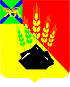 АДМИНИСТРАЦИЯ МИХАЙЛОВСКОГО МУНИЦИПАЛЬНОГО РАЙОНА ПОСТАНОВЛЕНИЕ 
_______________                            с. Михайловка                                  № _______________О подготовке и проведении районного мероприятия «День призывника»В соответствии с Федеральным законом от 06.10.2003 № 131-ФЗ «Об общих принципах организации местного самоуправления в РФ», Уставом Михайловского муниципального района, в целях реализации муниципальной программы «Патриотическое воспитание граждан Михайловского муниципального района на 2017-2019», утвержденной постановлением администрации Михайловского муниципального района от 17.10.2016 № 642-па, в связи с весенним призывом администрация Михайловского муниципального районаПОСТАНОВЛЯЕТ:1. Провести районное мероприятие «День призывника» в срок с 1 апреля 2019 года по 1 мая 2019 года.2. Утвердить состав оргкомитета по подготовке и проведению районного мероприятия «День призывника» (Приложение №1).3. Рекомендовать военному комиссару по Михайловскому муниципальному району Щербакову Н.Н. составить списки призывников района, оповестить их о мероприятии, обеспечить явку.3.1. Председателю районного Совета ветеранов войны, труда, Вооруженных Сил и правоохранительных органов Тютюнникову В.Т., директору историко-краеведческого музея Исаевой Л.В. организовать торжественную встречу с ветеранами Вооруженных Сил и правоохранительных органов.4. Управлению по вопросам образования (Чепала А.Ф.):4.1. Обеспечить участие допризывной молодежи, учащихся 10 классов МБОУ ОСОШ с. Михайловка, в районном мероприятии «День призывника».4.2. Организовать комплекс мероприятий по организации охраны здоровья и безопасности юношей во время подготовки и проведения районного мероприятия «День призывника».5. Контроль за выполнением данного постановления возложить на заместителя главы администрации Михайловского муниципального района Саломай Е.А..Глава Михайловского муниципального района –глава администрации района                                                       В.В. АрхиповСОСТАВорганизационного комитета по подготовке и проведению районного мероприятия «День призывника»Приложение № 1к постановлению администрацииМихайловского муниципального районаот __________ № __________Саломай Е.А., заместитель главы администрации муниципального районапредседательоргкомитетаСташко Е.А., начальник отдела по культуре и молодежной политике управления культуры и внутренней политикизам. председателя оргкомитетаХарько И.А., главный специалист отдела по культуре и молодежной политике управления культуры и внутренней политики член оргкомитетаТютюнников В.Т., заместитель председателя районного Совета ветеранов войны, труда, Вооруженных сил и правоохранительных органовчлен оргкомитетаНикулина Е.М., председатель районного комитета солдатских матерей член оргкомитетаЧепала А.Ф., начальник управления по вопросам образованиячлен оргкомитетаЩербаков Н.Н., военный комиссар по Михайловскому муниципальному району член оргкомитетаИсаева Л.В., заведующая районного историко-краеведческого музея с. Михайловкачлен оргкомитетаМирошникова И.И., председатель местного отделенияВсероссийского движения «Матери России»член оргкомитета